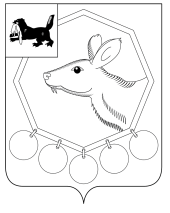 30.07.2018№ 31/3РОССИЙСКАЯ ФЕДЕРАЦИЯИРКУТСКОЙ ОБЛАСТИМУНИЦИПАЛЬНОЕ ОБРАЗОВАНИЕ«БАЯНДАЕВСКИЙ РАЙОН»ДУМАРЕШЕНИЕО ПЕРЕДАЧЕ ПОЛНОМОЧИЙ ОТ ПОСЕЛЕНИЙ БАЯНДАЕВСКОГО РАЙОНА ПО ОСУЩЕСТВЛЕНИЮ ВНУТРЕННЕГО МУНИЦИПАЛЬНОГО ФИНАНСОВОГО КОНТРОЛЯ АДМИНИСТРАЦИИ                                                       МУНИЦИПАЛЬНОГО ОБРАЗОВАНИЯ                   «БАЯНДАЕВСКИЙ РАЙОН» Учитывая решения Дум поселений Баяндаевского района, руководствуясь Бюджетным кодексом Российской Федерации, в соответствии с Федеральным законом от 06.10.2003 № 131-ФЗ «Об общих принципах организации местного самоуправления в Российской Федерации», руководствуясь ст.ст. 27,47  Устава МО «Баяндаевский район»,РЕШИЛА:Принять полномочия от поселений Баяндаевского района по осуществлению внутреннего муниципального финансового контроля на уровень МО «Баяндаевский район»Установить, что должностные лица органа внутреннего муниципального финансового контроля администрации МО «Баяндаевский район» при осуществлении полномочий органа (должностного лица) внутреннего муниципального финансового контроля администрации поселений Баяндаевского района обладают правами должностных лиц органа внутреннего муниципального финансового контроля администрации поселений Баяндаевского района, установленными федеральными законами, законами Иркутской области, уставом и иными муниципальными правовыми актами. Администрации МО «Баяндаевский район» заключить соглашения о приемеполномочий с уровня поселений района  по  осуществлению внутреннего муниципального финансового контроля.В соглашении предусмотреть:-     срок  действия;- вопросы, подлежащие внутреннему муниципальному финансовому контролю в части передаваемых полномочий; - основания и порядок прекращения действия соглашения, в том числе досрочного;- порядок определения и предоставления ежегодного объема межбюджетных трансфертов;- объем межбюджетных трансфертов, необходимых для осуществления передаваемых полномочий.5. Настоящее решение вступает в силу официального опубликования в районной  газете «Заря»  и на официальном сайте МО «Баяндаевский район» в информационно - телекоммуникационной сети «Интернет».                          Председатель Думы муниципального образования«Баяндаевский район»В.И. ЗдышовМэр муниципального образования«Баяндаевский район»А.П. Табинаев